       Знай и соблюдай правила                       дорожного движения!         Классный час. 1 класс.Цели:  профилактика детского дорожно – транспортного травматизма;               привлечь внимание учеников к изучению правил дорожного            движения;                                                                 развивать  логическое и образное мышление.Ход занятия.Организационный момент. Тема, цели занятия.Чтение сказки учителем.                                                                                                                                                                                                                           – Послушайте сказку «Грузовичок, который не знал правил уличного движения». (Чтение сопровождается показом иллюстраций)  Жил-был автомобиль Грузовичок. Он умел ездить. Он умел ездить, но совсем не знал правил уличного движения. Не ходил в школу, не хотел учиться.  Выехал Грузовичок из дома и сказал важно сам себе:-Ну, я поехал.И он поехал. Он ехал и пел про себя такую песенку:  Би! Би! Би!                                                                                          Ты с дороги убиби,                                                                                       Если ты не убибишь,                                                                                 Будет больно, би-би-би!И ему было весело. Но вдруг он услышал:- Эй, малыш, поберегись!Грузовичок посмотрел налево – никого. Посмотрел направо и увидел Трактор.- Куда ты лезешь, малыш? – строго спросил Трактор.- Я не лезу. А еду. Я умею ездить, - сказал Грузовичок.- не умеешь ты ездить.- Нет, я умею, умею!               - А правила ты знаешь? – спросил Трактор.- Подумаешь! – обиделся Грузовичок. – Я и без правил умею ездить. Да! Да! Да!  Я умею по…    Я умею во… Я умею поворачивать.   Я умею то…   Я умею  во…  Я умею вовремя тормозить.И Грузовичок включил полный газ и помчался по улице: би-би-би! Он мчался изо всех сил так, что в глазах у него замелькали дома, светофоры, афиши, заборы…   Удивлялись дома: вот так автомобильчик! Ну и Грузовичок! И стали дома отходить в сторонку. Даже большое высотное здание пропустило Грузовичка, покачало головою: «Как бы не случилось беды!»   А Грузовичок был очень доволен. И смеялся. И напевал:                                                                         Куда хочу, туда кручу.                                                                         Куда кручу, туда хочу.                                                                         Отойдите, налечу-у-у!А старое дерево, что стояло на краю бульвара, заворчало:  - Ишь, разошёлся! Не буду уступать ему дорогу, пускай объезжает. На всём ходу Грузовичок ударился о дерево: бах – би, ой-ой!- Полицейский! – позвало деревоГрузовичок испугался и попятился назад.- В чём дело?- спросил полицейский.- Вот этот молодой человек совсем не знает правила уличного движения.- Прошу за мной!Грузовичок ехал за полицейским и грустно- грустно нашептывал:-Би! Би! Би! Куда меня би-би…Грузовичок закрыл глаза, чтобы не было страшно. А когда открыл, очень удивился. Он сидел за партой, рядом сидели большие  Камазы, а впереди огромный Краз.        «Ну, - подумал Грузовичок, - раз такие большие учатся, то и я теперь буду ходить в школу. Би!»Беседа.- О ком эта сказка? (о маленьком автомобиле – Грузовичке)- Каким был Грузовичок?  (не ходил в школу, не хотел учиться, ездил по улицам, не зная правил уличного движения)- Как он вёл себя на дороге во время движения? (Беззаботно: он весело напевал песенку, не задумываясь о соблюдении правил))-Кто предупредил Грузовичка о необходимости соблюдать правила на дороге? (Трактор)- Что ответил ему Грузовичок? («Я и без правил умею ездить»)-Почему дома отходили в сторонку? (Чтобы не случилось беды. Ведь Грузовичок включил полный газ и мчался изо всех сил)- А на самом деле так бывает? Разве могут дома уступать место машинам? (Нет, такое бывает только в сказке.)- Что произошло с Грузовичком дальше? (Он на всём ходу врезался в дерево)- Куда проводил его Полицейский? ( В школу, где учат правилам дорожного движения).- Какой вывод сделал Грузовичок? (Надо учиться)- А дети должны знать правила уличного движения? (Да)- Объясните, почему. (Высказывания уч-ся)- Какие правила уличного движения вы знаете?- Какие дорожные знаки вы знаете?      4.       «Угадай словечко…»    Раньше счёта и письма,                      Рисованья, чтенья                     всем ребятам нужно знать                     Азбуку ……..   (движенья)         .                                    Слайд № 1 Выходя на улицу,                       Приготовь заранее                      Вежливость и сдержанность,                      А главное   ……….(внимание)      . Тянется нитка, среди нив петляя, 
Лесом, перелесками без конца и края.
Ни её порвать, ни в клубок смотать. (дорога)                Слайд № 2Учитель:Дорога, дорога, дорога, дорога,Каждый день по дороге,Едет машин очень много.Да, нашу жизнь невозможно представить без дороги. Треть своей жизни человек проводит в пути. И, к сожалению, на дорогах происходит  очень много аварий и неприятных происшествий. Чтобы этого избежать, предотвратить, нужно знать ….. правила дорожного движения.Всё водителю расскажет,
Скорость верную укажет.  У дороги, как маяк,  Добрый друг - …(дорожный знак)  .                  Слайд № 3На дорожном знаке том       Человек идёт пешком.        Полосатые дорожки         Постелили нам под ножки,          Чтобы мы забот не знали  И по ним вперёд шагали.                                    Слад № 4                              («Пешеходный переход»)Где ведут ступеньки вниз,Ты спускайся, не ленись.Знать обязан пешеход:Тут …. («подземный переход»)                       Слайд № 5, № 6Стой! Машины движутся!  Там, где сошлись пути,   Кто поможет улицу   Людям перейти?        (светофор)                                                          Слайд № 7 Не собака - а с цепью,   Не лошадь – а с седлом.        (велосипед)Игра  «Грузовичок  едет в гости»Мы с вами должны помочь нашему Грузовичку отвезти Лисичку и Журавля в гости.По дороге им встретится Светофор. Следите за сигналами светофора. Вы будете показывать Грузовичку, как ему надо действовать. В зависимости от цвета сигнала светофора: красный цвет («стоим») – надо встать из-за парты; жёлтый («приготовиться») – надо хлопнуть в ладоши; зелёный («едем») – надо сидеть за партой.          Слайд № 8Игра «Паутинка»Мальчики встают вкруг, берут клубок ниток. Девочки по очереди говорят слово, относящееся  к дорожным правилам, дороге. Первый мальчик бросает клубок другому участнику , удерживая конец нити. (В результате получается - паутинка).Учитель: У нас с вами получилась паутинка или другими словами – путаница. Вот такая путаница может получиться  и на дорогах, если мы с вами не будем знать, уважать и применять правила дорожного движения.Итог классного часа. - Чему был посвящён наш классный час? (правилам дорожного движения)- Почему надо соблюдать эти правила?  Я очень надеюсь, что вы будете знать и применять правила дорожного движения, и хочу пожелать здоровья и успехов!                                                        Чтение хором    -                      Слайд № 9Наш Грузовичок  привёз вам, ребята, сладкие гостинцы и каждому эмблему «Пешеходный переход».Использованная литература:Журнал «Педсовет» № 9 2012 г.Журналы «Весёлые картинки», «Начальная школа» №10 2012 г. 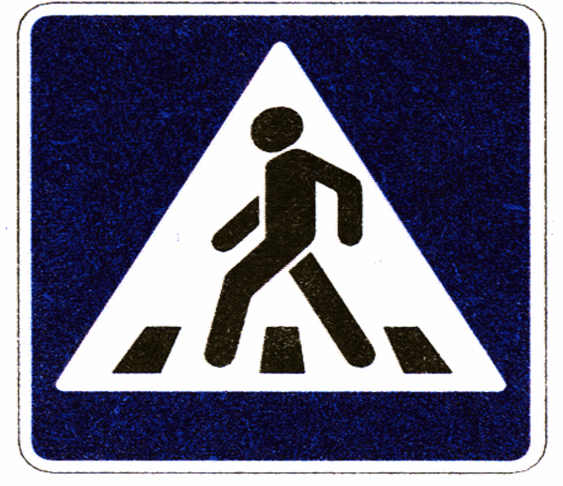 